Poèmes à partagerSENSATIONPar les soirs bleus d’été, j’irai dans les sentiers,Picoté par les blés, fouler l’herbe menue :Rêveur, j’en sentirai la fraîcheur à mes pieds 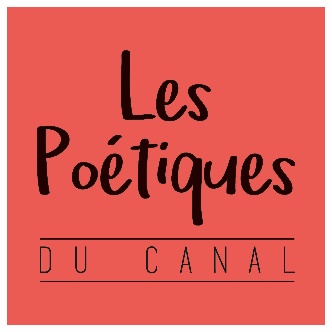                                        Je laisserai le vent baigner ma tête nue.Je ne parlerai pas, je ne penserai rien :Mais l’amour infini me montera dans l’âme,Et j’irai loin, bien loin, comme un bohémien,Par la nature, heureux comme avec une femme.Arthur Rimbaud mars 1870Les roses de SaadiJ’ai voulu ce matin te rapporter des roses ;Mais j’en ai tant pris dans mes ceintures closesQue les nœuds trop serrés n’ont pu les contenir.Les nœuds ont éclaté. Les roses envoléesDans le vent, à la mer s’en sont toutes allées.Elles ont suivi l’eau pour ne plus revenir ;La vague en a paru rouge et comme enflammée.Ce soir, ma robe encore en est tout embaumée…Respires-en sur moi l’odorant souvenir.Marceline Desbordes-ValmoreHaïkuAux admirateurs de la luneLes nuages parfoisOffrent une pause.Matsuo BashoDes îlesDes pins sur les îlesEt le bruit frais du ventMasaoka ShikiTo a dark girlTu as laissé glisser sur moiL’amitié d’un rayon de lune.Et tu m’as souri doucement,Plage au matin éclose en galets blancs.Elle règne sur mon souvenir, ta peau oliveOù Soleil et Terre se fiancent.Et ta démarche mélodieEt tes finesses de bijou sénégalais,Et ton altière majesté de pyramide,Princesse !Dont les yeux chantent la nostalgieDes splendeurs du Mali sous les sables ensevelies.Léopold Sédar Senghor (1984)